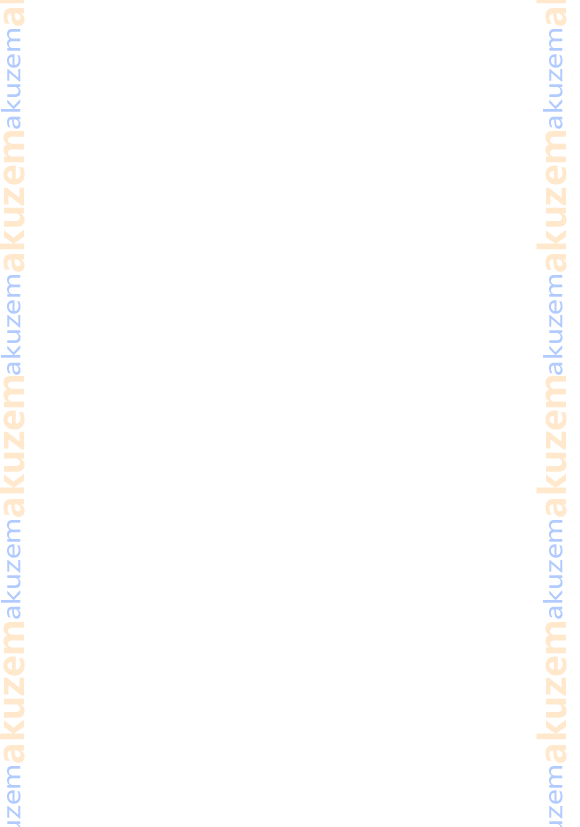 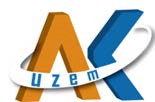 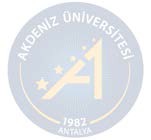 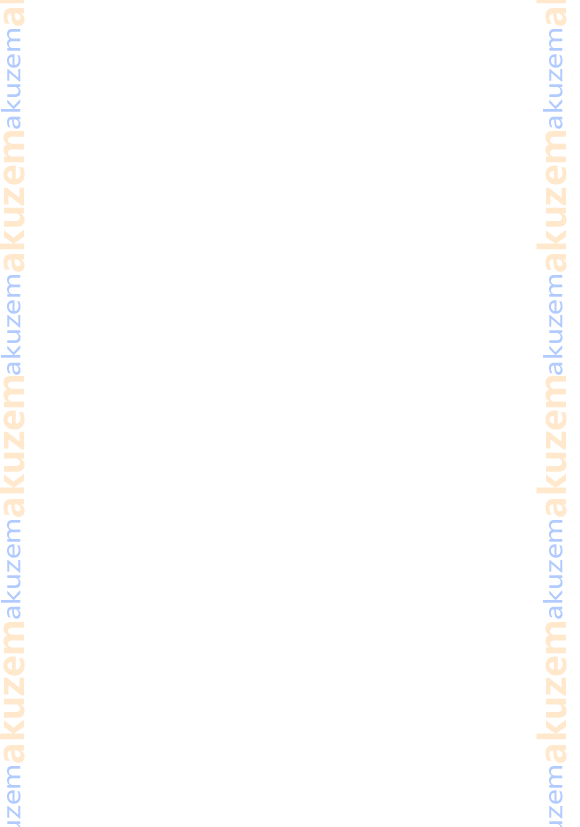 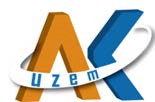 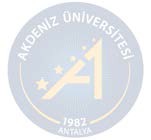 1YTAŞCIOĞLU/FenBilimleriEnstitüsü,TARIMEKONOMİSİANABİLİMDALI,TezsizYüksekLisans,TanıtıcıDersFormu/AKUZEME.DERSİN KAYNAKLARIDers notları, Yavuz TAŞCIOĞLU (yayınlanmamış)Konu ile ilgili diğer kaynaklar 2YTAŞCIOĞLU/FenBilimleriEnstitüsü,TARIMEKONOMİSİANABİLİMDALI,TezsizYüksekLisans,TanıtıcıDersFormu/AKUZEM